Об утверждении Перечня нормативных правовых актов и их отдельных частей, содержащих обязательные требования, соблюдение которых оценивается при проведении мероприятий по контролю при осуществлении муниципального контроля за сохранностью автомобильных дорог местного значения в границах Шумерлинского муниципального округа Чувашской РеспубликиВ соответствии с Федеральными законами от 06.10.2003 № 131-ФЗ «Об общих принципах организации местного самоуправления в Российской Федерации», от 08.11.2007 № 257-ФЗ «Об автомобильных дорогах и о дорожной деятельности в Российской Федерации и о внесении изменений в отдельные законодательные акты Российской Федерации», от 31.07.2020 № 248-ФЗ «О государственном контроле (надзоре) и муниципальном контроле в Российской Федерации», Уставом Шумерлинского муниципального округа, в целях повышения качества исполнения муниципальной функции на территории Шумерлинского муниципального округаадминистрация Шумерлинского муниципального округа п о с т а н о в л я е т:Утвердить прилагаемый Перечень нормативных правовых актов и их отдельных частей, содержащих обязательные требования, соблюдение которых оценивается при проведении мероприятий по контролю при осуществление муниципального контроля за сохранностью автомобильных дорог местного значения в границах Шумерлинского муниципального округа Чувашской Республики.Признать утратившими силу постановление администрации Шумерлинского района от 02.08.2017 № 369 «Об утверждении Перечня актов, содержащих обязательные требования, соблюдение которых оценивается при проведении мероприятий при осуществлении муниципального контроля за сохранностью автомобильных дорог местного значения вне границ населенных пунктов в границах Шумерлинского района, и Порядка их ведения».3. Настоящее постановление вступает в силу со дня его подписания и подлежит размещению на официальном сайте Шумерлинского муниципального округа в информационно-телекоммуникационной сети «Интернет».4. Контроль за исполнением настоящего постановления возложить на первого заместителя главы администрации – начальника Управления по благоустройству и развитию территорий администрации Шумерлинского муниципального округа Головина Д.И.Глава Шумерлинского муниципального округа       Чувашской Республики                                                                                             Л.Г. РафиновПриложение  к постановлению администрации Шумерлинского муниципального округа  от 26.07.2022 № 588ПЕРЕЧЕНЬ НОРМАТИВНЫХ ПРАВОВЫХ АКТОВ И ИХ ОТДЕЛЬНЫХ ЧАСТЕЙ, СОДЕРЖАЩИХ ОБЯЗАТЕЛЬНЫЕ ТРЕБОВАНИЯ, СОБЛЮДЕНИЕ КОТОРЫХ ОЦЕНИВАЕТСЯ ПРИ ПРОВЕДЕНИИ МЕРОПРИЯТИЙ ПО КОНТРОЛЮ ПРИ ОСУЩЕСТВЛЕНИИ МУНИЦИПАЛЬНОГО КОНТРОЛЯ ЗА СОХРАННОСТЬЮ АВТОМОБИЛЬНЫХ ДОРОГ МЕСТНОГО ЗНАЧЕНИЯ В ГРАНИЦАХ ШУМЕРЛИНСКОГО МУНИЦИПАЛЬНОГО ОКРУГА ЧУВАШСКОЙ РЕСПУБЛИКИРаздел I. МЕЖДУНАРОДНЫЕ ДОГОВОРЫ РОССИЙСКОЙ ФЕДЕРАЦИИИ АКТЫ ОРГАНОВ ЕВРАЗИЙСКОГО ЭКОНОМИЧЕСКОГО СОЮЗАРаздел II. ФЕДЕРАЛЬНЫЕ ЗАКОНЫРаздел III. УКАЗЫ ПРЕЗИДЕНТА РОССИЙСКОЙ ФЕДЕРАЦИИ,ПОСТАНОВЛЕНИЯ И РАСПОРЯЖЕНИЯ ПРАВИТЕЛЬСТВАРОССИЙСКОЙ ФЕДЕРАЦИИРаздел IV. НОРМАТИВНЫЕ ПРАВОВЫЕ АКТЫ ФЕДЕРАЛЬНЫХ ОРГАНОВИСПОЛНИТЕЛЬНОЙ ВЛАСТИ И НОРМАТИВНЫЕ ДОКУМЕНТЫФЕДЕРАЛЬНЫХ ОРГАНОВ ИСПОЛНИТЕЛЬНОЙ ВЛАСТИРаздел V. ИНЫЕ НОРМАТИВНЫЕ ДОКУМЕНТЫ,ОБЯЗАТЕЛЬНОСТЬ СОБЛЮДЕНИЯ КОТОРЫХ УСТАНОВЛЕНАЗАКОНОДАТЕЛЬСТВОМ РОССИЙСКОЙ ФЕДЕРАЦИИРаздел VI. ЗАКОНЫ И ИНЫЕ НОРМАТИВНЫЕ ПРАВОВЫЕ АКТЫЧУВАШСКОЙ РЕСПУБЛИКИ, СОБРАНИЯ ДЕПУТАТОВШУМЕРЛИНСКОГО МУНИЦИПАЛЬНОГО ОКРУГА ЧУВАШСКОЙ РЕСПУБЛИКИ,АДМИНИСТРАЦИИ ШУМЕРЛИНСКОГО МУНИЦИПАЛЬНОГО ОКРУГА ЧУВАШСКОЙ РЕСПУБЛИКИЧĂВАШ  РЕСПУБЛИКИ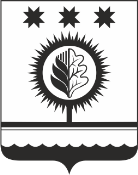 ЧУВАШСКАЯ РЕСПУБЛИКАÇĚМĚРЛЕ МУНИЦИПАЛЛĂОКРУГĔН АДМИНИСТРАЦИЙĚЙЫШĂНУ26.07.2022 588 № Çěмěрле хулиАДМИНИСТРАЦИЯШУМЕРЛИНСКОГО МУНИЦИПАЛЬНОГО ОКРУГА ПОСТАНОВЛЕНИЕ26.07.2022 № 588   г. ШумерляNппНаименование и реквизиты актаКраткое описание круга лиц и (или) перечня объектов, в отношении которых устанавливаются обязательные требованияУказание на структурные единицы акта, соблюдение которых оценивается при проведении мероприятий по контролю12341.ТР ТС 014/2011. "Технический регламент таможенного союза "Безопасность автомобильных дорог", утвержденный Решением Комиссии Таможенного союза от 18 октября 2011 г. № 827Индивидуальные предприниматели и юридические лица, осуществляющие содержание автомобильных дорог местного значения в границах Шумерлинского муниципального округа Чувашской Республикичасти 13 и 14 статьи 3, статья 4, части 22 - 25 статьи 5, статья 61.ТР ТС 014/2011. "Технический регламент таможенного союза "Безопасность автомобильных дорог", утвержденный Решением Комиссии Таможенного союза от 18 октября 2011 г. № 827Физические лица, индивидуальные предприниматели и юридические лица - владельцы (водители) крупногабаритных и (или) тяжеловесных транспортных средств, если маршрут, часть маршрута таких транспортных средств проходят по автомобильным дорогам местного значения в границах Шумерлинского муниципального округа Чувашской Республики, при условии, что указанный маршрут, часть маршрута не проходят по автомобильным дорогам регионального или межмуниципального значения, участкам таких автомобильных дорог, по автомобильным дорогам местного значения, расположенным на территориях двух и более муниципальных образований (поселений), федерального значения, участкам таких автомобильных дорогчасть 13.10 статьи 3NппНаименование и реквизиты актаКраткое описание круга лиц и (или) перечня объектов, в отношении которых устанавливаются обязательные требованияУказание на структурные единицы акта, соблюдение которых оценивается при проведении мероприятий по контролю12341.Федеральный закон от 08.11.2007 № 257-ФЗ "Об автомобильных дорогах и о дорожной деятельности в Российской Федерации и о внесении изменений в отдельные законодательные акты Российской Федерации"Индивидуальные предприниматели и юридические лица, осуществляющие содержание автомобильных дорог местного значения в границах Шумерлинского муниципального округа Чувашской Республикистатья 171.Федеральный закон от 08.11.2007 № 257-ФЗ "Об автомобильных дорогах и о дорожной деятельности в Российской Федерации и о внесении изменений в отдельные законодательные акты Российской Федерации"Индивидуальные предприниматели и юридические лица, осуществляющие ремонт автомобильных дорог местного значения в границах Шумерлинского муниципального округа Чувашской Республикистатья 181.Федеральный закон от 08.11.2007 № 257-ФЗ "Об автомобильных дорогах и о дорожной деятельности в Российской Федерации и о внесении изменений в отдельные законодательные акты Российской Федерации"Физические лица, индивидуальные предприниматели и юридические лица - владельцы (водители) крупногабаритных и (или) тяжеловесных транспортных средств, если маршрут, часть маршрута таких транспортных средств проходят по автомобильным дорогам местного значения в границах Шумерлинского муниципального округа Чувашской Республики, при условии, что указанный маршрут, часть маршрута не проходят по автомобильным дорогам регионального или межмуниципального значения, участкам таких автомобильных дорог, по автомобильным дорогам местного значения, расположенным на территориях двух и более муниципальных образований (поселений), федерального значения, участкам таких автомобильных дорогстатьи 29, 311.Федеральный закон от 08.11.2007 № 257-ФЗ "Об автомобильных дорогах и о дорожной деятельности в Российской Федерации и о внесении изменений в отдельные законодательные акты Российской Федерации"Индивидуальные предприниматели и юридические лица - владельцы инженерных коммуникаций, осуществляющие прокладку, переустройство, перенос инженерных коммуникаций, их эксплуатация в границах полосы отвода и придорожных полос автомобильных дорог местного значения в границах Шумерлинского муниципального округа Чувашской Республикистатьи 19, 25, 261.Федеральный закон от 08.11.2007 № 257-ФЗ "Об автомобильных дорогах и о дорожной деятельности в Российской Федерации и о внесении изменений в отдельные законодательные акты Российской Федерации"Индивидуальные предприниматели и юридические лица, осуществляющие строительство, реконструкцию, капитальный ремонт пересечений и примыканий других автомобильных дорог (федерального, местного значения и частного) с автомобильной дорогой местного значения в границах Шумерлинского муниципального округа Чувашской Республикистатьи 20, 25, 261.Федеральный закон от 08.11.2007 № 257-ФЗ "Об автомобильных дорогах и о дорожной деятельности в Российской Федерации и о внесении изменений в отдельные законодательные акты Российской Федерации"Владельцы железнодорожных путей, осуществляющие их строительство (реконструкцию), ремонт и эксплуатацию в границах полосы отвода и придорожных полос автомобильных дорог местного значения в границах Шумерлинского муниципального округа Чувашской Республикистатьи 21, 25, 261.Федеральный закон от 08.11.2007 № 257-ФЗ "Об автомобильных дорогах и о дорожной деятельности в Российской Федерации и о внесении изменений в отдельные законодательные акты Российской Федерации"Лица, осуществляющие строительство, реконструкцию, капитальный ремонт объектов дорожного сервиса или реконструкцию, капитальный ремонт и ремонт примыканий объектов дорожного сервиса к автомобильным дорогам местного значения в границах Шумерлинского муниципального округа Чувашской Республикистатьи 22, 25, 261.Федеральный закон от 08.11.2007 № 257-ФЗ "Об автомобильных дорогах и о дорожной деятельности в Российской Федерации и о внесении изменений в отдельные законодательные акты Российской Федерации"Владельцы рекламных конструкций, размещаемых в границах полосы отвода и придорожных полос автомобильных дорог местного значения в границах Шумерлинского муниципального округа Чувашской Республикистатьи 25 и 261.Федеральный закон от 08.11.2007 № 257-ФЗ "Об автомобильных дорогах и о дорожной деятельности в Российской Федерации и о внесении изменений в отдельные законодательные акты Российской Федерации"Пользователи автомобильными дорогами местного значения в границах Шумерлинского муниципального округа Чувашской Республикистатья 302.Федеральный закон от 10.12.1995 № 196-ФЗ "О безопасности дорожного движения"Индивидуальные предприниматели и юридические лица, осуществляющие содержание и ремонт автомобильных дорог местного значения в границах Шумерлинского муниципального округа Чувашской Республикистатья 122.Федеральный закон от 10.12.1995 № 196-ФЗ "О безопасности дорожного движения"Индивидуальные предприниматели и юридические лица, осуществляющие обустройство автомобильных дорог местного значения в границах Шумерлинского муниципального округа Чувашской Республики объектами придорожного сервисастатья 132.Федеральный закон от 10.12.1995 № 196-ФЗ "О безопасности дорожного движения"юридические лица, индивидуальные предприниматели и гражданестатьи 14, 21NппНаименование документа (обозначение)Сведения об утвержденииКраткое описание круга лиц и (или) перечня объектов, в отношении которых устанавливаются обязательные требованияУказание на структурные единицы акта, соблюдение которых оценивается при проведении мероприятий по контролю123451.О нормах отвода земель для размещения автомобильных дорог и (или) объектов дорожного сервисаПостановление Правительства Российской Федерации от 02.09.2009 № 717Индивидуальные предприниматели и юридические лица, осуществляющие обустройство автомобильных дорог местного значения в границах Шумерлинского муниципального округа Чувашской Республики объектами придорожного сервисав полном объеме2.О минимально необходимых для обслуживания участников дорожного движения требованиях к обеспеченности автомобильных дорог общего пользования федерального, регионального или межмуниципального, местного значения объектами дорожного сервиса, размещаемыми в границах полос отвода автомобильных дорог, а также требованиях к перечню минимально необходимых услуг, оказываемых на таких объектах дорожного сервисаПостановление Правительства Российской Федерации от 28 октября 2020 г. № 1753Индивидуальные предприниматели и юридические лица, осуществляющие обустройство автомобильных дорог местного значения в границах Шумерлинского муниципального округа Чувашской Республики объектами придорожного сервисав полном объемеNппНаименование документа (обозначение)Сведения об утвержденииКраткое описание круга лиц и (или) перечня объектов, в отношении которых устанавливаются обязательные требованияУказание на структурные единицы акта, соблюдение которых оценивается при проведении мероприятий по контролю123451.Порядок проведения оценки технического состояния автомобильных дорогПриказ Минтранса России от 07.07.2020 № 288Физические или юридические лица, являющиеся собственниками частной автомобильной дороги в границах Шумерлинского муниципального округа Чувашской Республикив полном объеме2.Порядок осуществления владельцем автомобильной дороги мониторинга соблюдения владельцем инженерных коммуникаций технических требований и условий, подлежащих обязательному исполнению, при прокладке, переносе, переустройстве инженерных коммуникаций и их эксплуатации в границах полос отвода и придорожных полос автомобильных дорогПриказ Минтранса России от 10.08.2020 № 296Юридические лица, индивидуальные предприниматели, осуществляющие прокладку, перенос или переустройство инженерных коммуникаций, их эксплуатацию в границах полос отвода и придорожных полос автомобильных дорог местного значения в границах Шумерлинского муниципального округа Чувашской Республикив полном объеме3.Об утверждении Классификации работ по капитальному ремонту, ремонту и содержанию автомобильных дорогПриказ Минтранса России от 16.11.2012 № 402Юридические лица, индивидуальные предприниматели, выполняющие работы по капитальному ремонту автомобильных дорог местного значения в границах Шумерлинского муниципального округа Чувашской Республикипункты 3, 43.Об утверждении Классификации работ по капитальному ремонту, ремонту и содержанию автомобильных дорогПриказ Минтранса России от 16.11.2012 № 402Юридические лица, индивидуальные предприниматели, выполняющие работы по ремонту автомобильных дорог местного значения в границах Шумерлинского муниципального округа Чувашской Республикипункт 53.Об утверждении Классификации работ по капитальному ремонту, ремонту и содержанию автомобильных дорогПриказ Минтранса России от 16.11.2012 № 402Юридические лица, индивидуальные предприниматели, выполняющие работы по содержанию автомобильных дорог местного значения в границах Шумерлинского муниципального округа Чувашской Республикипункты 6 - 10NппНаименование документа (обозначение)Сведения об утвержденииКраткое описание круга лиц и (или) перечня объектов, в отношении которых устанавливаются обязательные требованияУказание на структурные единицы акта, соблюдение которых оценивается при проведении мероприятий по контролю123451.Национальный стандарт РФ ГОСТ Р 50597-2017. Дороги автомобильные и улицы. Требования к эксплуатационному состоянию, допустимому по условиям обеспечения безопасности дорожного движения. Методы контроляПриказ Федерального агентства по техническому регулированию и метрологии от 26.09.2017 № 1245-стЮридические лица, индивидуальные предприниматели, осуществляющие дорожную деятельность в границах Шумерлинского муниципального округа Чувашской Республикив полном объеме2.ГОСТ Р 52290-2004. Национальный стандарт Российской Федерации. Технические средства организации дорожного движения. Знаки дорожные. Общие технические требованияПриказ Ростехрегулирования от 15.12.2004 № 121-стЮридические лица, индивидуальные предприниматели, осуществляющие дорожную деятельность в границах Шумерлинского муниципального округа Чувашской Республикив полном объеме3.ГОСТ Р 52605-2006. Национальный стандарт Российской Федерации. Технические средства организации дорожного движения. Искусственные неровности. Общие технические требования. Правила примененияПриказ Ростехрегулирования от 11.12.2006 № 295-стЮридические лица, индивидуальные предприниматели, осуществляющие дорожную деятельность в границах Шумерлинского муниципального округа Чувашской Республикиразделы 4 - 74.ГОСТ 33181-2014 Дороги автомобильные общего пользования. Требования к уровню зимнего содержанияПриказ Федерального агентства по техническому регулированию и метрологии от 11.08.2015 № 1121-стЮридические лица, индивидуальные предприниматели, осуществляющие дорожную деятельность в границах Шумерлинского муниципального округа Чувашской Республикив полном объеме5.ГОСТ Р ИСО 23600-2013 Вспомогательные технические средства для лиц с нарушением функций зрения и лиц с нарушением функций зрения и слуха. Звуковые и тактильные сигналы дорожных светофоровПриказ Федерального агентства по техническому регулированию и метрологии от 17.10.2013 № 1171-стЮридические лица, индивидуальные предприниматели, осуществляющие дорожную деятельность в границах Шумерлинского муниципального округа Чувашской Республикив полном объемеNппНаименование и реквизиты актаКраткое описание круга лиц и (или) перечня объектов, в отношении которых устанавливаются обязательные требованияУказание на структурные единицы акта, соблюдение которых оценивается при проведении мероприятий по контролю12341.Постановление Кабинета Министров Чувашской Республики от 24.02.2012 № 62 "Об утверждении Порядка осуществления временных ограничения или прекращения движения транспортных средств по автомобильным дорогам регионального, межмуниципального и местного значения в Чувашской Республике"Юридические лица, индивидуальные предприниматели, осуществляющие дорожную деятельность в границах Шумерлинского муниципального округа Чувашской Республикив полном объеме2Решение Собрания депутатов Шумерлинского муниципального округа Чувашской Республики от 23.11.2021  № 2/8 " Об утверждении Положения о муниципальном контроле на автомобильном транспорте, городском наземном электрическом транспорте и в дорожном хозяйстве в границах населенных пунктов Шумерлинского муниципального округа"Юридические лица, индивидуальные предприниматели, осуществляющие дорожную деятельность в границах Шумерлинского муниципального округа Чувашской Республикив полном объеме